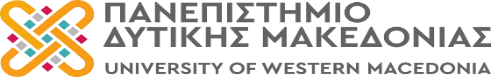 ΠΡΑΚΤΙΚΟΚΑΤΑΜΕΤΡΗΣΗΣ ΨΗΦΩΝΓΙΑ ΤΗΝ ΕΚΛΟΓΙΚΗ ΔΙΑΔΙΚΑΣΙΑ ΑΝΑΔΕΙΞΗΣ ΕΚΠΡΟΣΩΠΟΥ ΤΩΝ ΜΕΛΩΝ ΕΙΔΙΚΟΥ ΕΚΠΑΙΔΕΥΤΙΚΟΥ ΠΡΟΣΩΠΙΚΟΥ (Ε.Ε.Π.) ΣΤΗ ΣΥΓΚΛΗΤΟ ΤΟΥ ΠΑΝΕΠΙΣΤΗΜΙΟΥ ΔΥΤΙΚΗΣ ΜΑΚΕΔΟΝΙΑΣΣτη Φλώρινα σήμερα, 12-07-2023 και ώρα 15:40 τα μέλη της τριμελούς εφορευτικής επιτροπής εκπροσώπων μελών του Ειδικού Εκπαιδευτικού Προσωπικού (Ε.Ε.Π.) στη Σύγκλητο του Πανεπιστημίου Δυτικής Μακεδονίας 1) ΤΣΩΤΣΟΣ ΧΡΗΣΤΟΣ2) ΖΩΓΡΑΦΟΣ  ΘΩΜΑΣ3) ΖΥΡΠΙΑΔΗΣ ΘΕΟΔΩΡΟΣτα οποία ορίσθηκαν κατόπιν ηλεκτρονικής κλήρωσης  με την υπ΄ αριθμ. 6316/27-06-2023 Πρυτανική Πράξη συντάσσουν το παρόν Πρακτικό Καταμέτρησης Ψήφων σύμφωνα με την αριθμ. 123024/Ζ1/2022 (Β΄5220) Κοινή Υπουργική Απόφαση.Μετά τη λήξη του προκαθορισμένου χρονικού διαστήματος της ηλεκτρονικής ψηφοφορίας, μέσω του ειδικού πληροφοριακού συστήματος «Ψηφιακή Κάλπη ΖΕΥΣ» τα μέλη της εφορευτικής Επιτροπής συνεδρίασαν και διαπίστωσαν ότι η διαδικασία διεξήχθη ομαλά (και δεν υποβλήθηκαν ενστάσεις), εισήγαγαν τους απαραίτητους απόρρητους κωδικούς ψηφοφορίας και το σύστημα «Ψηφιακή Κάλπη ΖΕΥΣ» εξήγαγε τα αποτελέσματα της ψηφοφορίας για την εκλογή εκπροσώπων Μελών του Ειδικού Εκπαιδευτικού Προσωπικού (Ε.Ε.Π.) στη Σύγκλητο, τα οποία έχουν ως ακολούθως:ΓΙΑ ΤΗ ΣΥΓΚΛΗΤΟ ΤΟΥ ΠΑΝΕΠΙΣΤΗΜΙΟΥ ΔΥΤΙΚΗΣ ΜΑΚΕΔΟΝΙΑΣ  Αριθμός εγγεγραμμένων εκλογέων : 7 Αριθμός των ψηφισάντων : 6 Αριθμός των έγκυρων ψήφων: 6Αριθμός των λευκών ψήφων: 1Αριθμός των ενστάσεων επί της καταμέτρησης των ψήφων : 0Ο/η υποψήφιος/φια για τη θέση εκπροσώπου του Ειδικού Εκπαιδευτικού Προσωπικού (Ε.Ε.Π.) στη Σύγκλητο, Τοσουνίδης Αντώνιος, έλαβε από τους εκλογείς πέντε (5) έγκυρες ψήφους. Το πρακτικό αυτό αφού συντάχθηκε, αναγνώστηκε και υπογράφηκε σε δύο αντίτυπα, θα αναρτηθεί στην κεντρική ιστοσελίδα του Πανεπιστημίου Δυτικής Μακεδονίας .*Το πρακτικό βρίσκεται υπογεγραμμένο στο αρχείο του Τμήματος Συλλογικών και Ατομικών Οργάνων και Επιτροπών.Τριμελής Εφορευτική ΕπιτροπήΤριμελής Εφορευτική Επιτροπή1) ΤΣΩΤΣΟΣ ΧΡΗΣΤΟΣ2) ΖΩΓΡΑΦΟΣ  ΘΩΜΑΣ3) ΖΥΡΠΙΑΔΗΣ ΘΕΟΔΩΡΟΣ